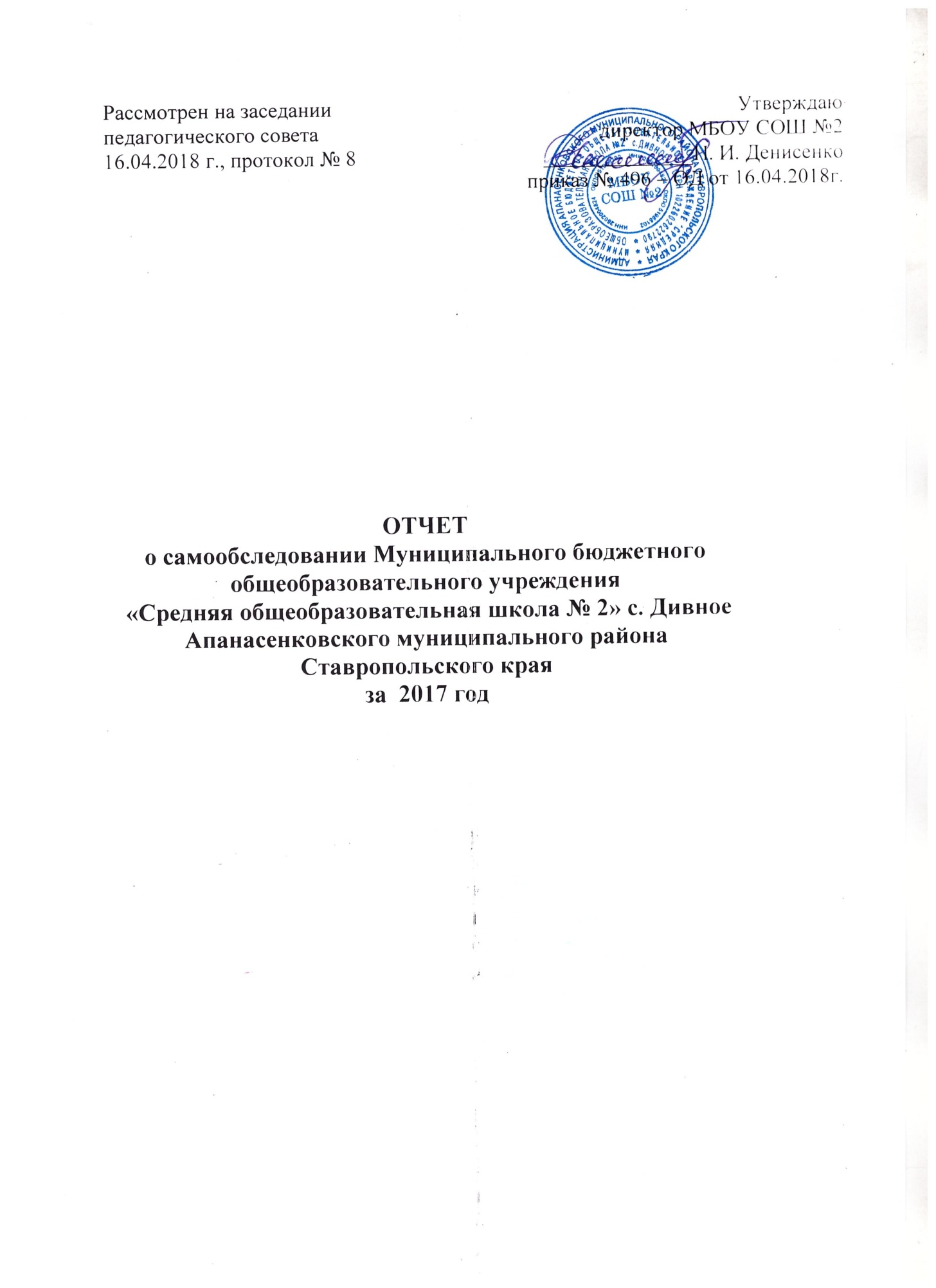   I  АНАЛИТИЧЕСКАЯ  ЧАСТЬ.  РАЗДЕЛ 1. ОБЩИЕ СВЕДЕНИЯ ОБ ОБЩЕОБРАЗОВАТЕЛЬНОЙ ОРГАНИЗАЦИИ1.1. Полное наименование общеобразовательного учреждения в соответствии с Уставом: Муниципальное бюджетное общеобразовательное учреждение «Средняя общеобразовательная школа № 2» с. Дивное1.2. Юридический адрес: 356721, Ставропольский край, Апанасенковский район, село Дивное, улица Советская, 197. 1.3. Фактический адрес: 356721, Ставропольский край, Апанасенковский район, село Дивное, улица Советская, 197. Телефон: 8(86555) 5-15-93, факс: 8 (86555) 4-59-05, адрес электронной почты: school2ap@mail.ru, адрес сайта: Sh2divnoe.ru1.4. Учредители:  администрация Апанасенковского муниципального района Ставропольского края.1.5. Имеющиеся лицензии на образовательную деятельность: от 28.02.2017 г., серия 26 Л 01, № 0001848, регистрационный номер 5594, выдана Министерством образования и молодежной политики Ставропольского края, срок действия – бессрочно.1.6. Свидетельство о государственной аккредитации: от 26.02.2015 г., серия 26А02            № 0000116, регистрационный номер 2344, выдано Министерством образования и молодежной политики Ставропольского края, действительно до 26.02.2027 г.1.7. Директор общеобразовательного учреждения: Денисенко Наталья Ивановна1.8. Заместители директора ОУ по направлениям: заместители директора по учебно-воспитательной работе – Кимсас Татьяна Вениаминовна;заместитель директора по воспитательной работе Коломенская Ольга Анатольевна;заместитель директора по административно-хозяйственной работе – Леонова Галина Ивановна.1.9. Органы общественного самоуправления общеобразовательной организации: Управляющий Совет МБОУ СОШ № 2 г., председатель – Савченко Александр Григорьевич.1.10. Организационно-правовое обеспечение образовательной деятельности общеобразовательной организации:- Устав, утвержденный постановлением администрации Апанасенковского муниципального района от 20.10.2015 г. № 422-п- свидетельство о постановке на учет в налоговом органе от 01.02.2001 г. серия 50    № 012878759;- лист записи Единого государственного реестра юридических лиц от 01.12.2014 г.             № 2145049009830;- договор с учредителем от 12.10.2011 г. № 035/11;- коллективный договор (регистрационный № 324/2016 от 11.04.2016 г.);- локальные акты федерального, муниципального, школьного уровней;- программа развития на 2016 – 2021 г.г.;- основная образовательная программа начального общего образования;- основная образовательная программа основного общего образования;- основная образовательная программа основного общего образования (по ФГОС);- основная образовательная программа среднего общего образования.РАЗДЕЛ 2.  СИСТЕМА УПРАВЛЕНИЯ ОБРАЗОВАТЕЛЬНОЙ ОРГАНИЗАЦИЕЙ.Характеристика системы управления школыРАЗДЕЛ 3. КАЧЕСТВО ПОДГОТОВКИ ВЫПУСКНИКОВ И ОБУЧАЮЩИХСЯ3.1.Успеваемость и качество знаний обучающихся        по итогам 2016-2017учебного года        Качество  образовательного  процесса МБОУ СОШ №2 по основным предметам.Наблюдается рост качества знаний учащихся по предметам, что свидетельствует о работе педагогического коллектива над вопросами улучшения качества знаний.3.2.Сведения об участии выпускников 9-х классов в государственной итоговой аттестации в 2016-2017 учебном годуРезультаты по русскому языкуРезультаты по математике Сравнительные данные итоговой аттестации за курс  основного общего образования за последние 3 года.Результаты экзаменов по выбору.3.3.  Сведения об участии выпускников 11-х классов в государственной итоговой аттестации в 2016-2017 учебном году3.4. Участие обучающихся  во всероссийской олимпиаде школьниковКоличественные данные об участниках муниципального этапа (МЭ) всероссийской олимпиады школьниковв 2017/18 учебном году   Количество участников муниципального этапа  всероссийской олимпиады школьников в 2017/18 учебном году  (по протоколам)Количество участников муниципального этапа  всероссийской олимпиады школьников в 2016/17 учебном году * Количество победителей и призеров муниципального этапа  всероссийской олимпиады школьниковв 2017/18 учебном году  (по протоколам) 3.5. Участие обучающихся  в  мероприятиях творческой направленности  (конкурсы, смотры, фестивали) 3.6. Участие обучающихся  в  мероприятиях спортивной направленности           3.7. Трудоустройство выпускников 2016-2017 учебного годаРАЗДЕЛ 4. КАДРОВОЕ ОБЕСПЕЧЕНИЕ ОБРАЗОВАТЕЛЬНОГО ПРОЦЕССА 4.1.       Характеристика учительских кадров4.2.       Характеристика административно-управленческого персонала4.3.       Сведения о специалистах психолого-медико-социального сопровожденияРАЗДЕЛ 5. ИНФОРМАЦИОННО-ТЕХНИЧЕСКОЕ ОСНАЩЕНИЕ И НАЛИЧИЕ УСЛОВИЙ ОБРАЗОВАТЕЛЬНОГО ПРОЦЕССА5.1.        Характеристика информационно-технического оснащения и условий 5.2. Наличие условий организации образовательного процессаРесурсное обеспечение МБОУ СОШ №2 максимально обеспечивает достижение целей реализации основных образовательных программ общего образования (по уровням) и образовательные потребности обучающихся, направлено на создание и совершенствование условий для достижения образовательных результатов.  РАЗДЕЛ 6. ДОПОЛНИТЕЛЬНАЯ ИНФОРМАЦИЯ С 2016 года на базе школы функционирует спортивный клуб «Чемпион», в котором занимаются 63 обучающихся по дополнительным образовательным программам «Волейбол», «Баскетбол».ОБОБЩЕННЫЕ  ВЫВОДЫ  Школа продолжит работу  по:  - обеспечению функционирования и развития общеобразовательного учреждения, реализацию прав граждан на получение гарантированного общедоступного, бесплатного в рамках федеральных государственных образовательных стандартов общего и дополнительного образования в соответствии с Федеральным Законом «Об образовании в Российской Федерации»;- достижению современного качества общего образования:введение ФГОС основного общего образования в  8-ых классах;- повышение качества образования;- повышение профессионального мастерства педагогов;-   обеспечению специальных условий для инклюзивного образования детей-инвалидов и детей с ОВЗ;- использованию информационных технологий в школе;-  внедрению дистанционных технологий обучения в практику работы школы;- совершенствованию работы по ведению электронного журнала;- созданию эффективного воспитательного пространства   в образовательной организации;- гражданско-патриотическому воспитанию на основе внедрения инновационных технологий и механизмов воспитания патриотизма в современных условиях, опираясь на имеющийся опыт по данному направлению;- улучшению качества предпрофильной подготовки учащихся и  профильного обучения;- сохранению и укреплению физического и психического здоровья обучающихся, формированию стремления к здоровому образу жизни; - обеспечению условий для развития и самоопределения детей и подростков через совершенствование системы дополнительного образования;Духовно-нравственное воспитание учащихся не может полноценно осуществляться силами одной только общеобразовательной школы. Необходимо активно включать в этот процесс семью, традиционные российские религиозные организации, общественность, СМИ, учреждения культуры, спорта, социальные учреждения.II. ПОКАЗАТЕЛИ ДЕЯТЕЛЬНОСТИ (утв. приказом Министерства образования и науки РФ от 10 декабря . № 1324)Наименование органаФункцииДиректорКонтролирует работу и обеспечивает эффективное взаимодействие структурных подразделений организации, утверждает штатное расписание, отчетные документы организации, осуществляет общее руководство ШколойУправляющий советРассматривает вопросы:− развития образовательной организации;− финансово-хозяйственной деятельности;− материально-технического обеспеченияПедагогический советОсуществляет текущее руководство образовательной деятельностью Школы, в том числе рассматривает вопросы:− развития образовательных услуг;− регламентации образовательных отношений;− разработки образовательных программ;− выбора учебников, учебных пособий, средств обучения и воспитания;− материально-технического обеспечения образовательного процесса;− аттестации, повышения квалификации педагогических работников;− координации деятельности методических объединенийОбщее собрание работниковРеализует право работников участвовать в управлении образовательной организацией, в том числе:− участвовать в разработке и принятии коллективного договора, Правил трудового распорядка, изменений и дополнений к ним;− принимать локальные акты, которые регламентируют деятельность образовательной организации и связаны с правами и обязанностями работников;− разрешать конфликтные ситуации между работниками и администрацией образовательной организации;− вносить предложения по корректировке плана мероприятий организации, совершенствованию ее работы и развитию материальной базыКлассВсего учащихсяКоличество учащихсяКоличество учащихсяКоличество учащихсяКоличество учащихся обучающихся на «5» и на «4» и «5»Количество учащихся обучающихся на «5» и на «4» и «5»Количество учащихся обучающихся на «5» и на «4» и «5»Количество учащихся обучающихся на «3»Количество учащихся обучающихся на «3»Количество учащихся обучающихся на «3»Качество обучения, %Качество обучения, %Качество обучения, %КлассВсего учащихся1 - 45 - 910 - 112 - 45 – 910 - 112 - 45 - 910 - 111 - 45 - 910 - 11Базового уровня34715515735637024488711574468Всего  аттестовано30311115735157157157146146146515151Всегоаттестовано2 кл.3 кл.4 кл.5 кл.6 кл.7 кл.8 кл.9кл10кл11кл%успеваемости303----------100Год /предметАлгебра геометрияРусский языкЛитература информатикаФизика Химия Биология География историяОбществознание Английский язык2014-20155050627670697277756877732015-20165957627670747274 876671732016-2017556966878268707684657075Класс Всего уч-сяСдавали  экзаменыСдавали  экзамены5432% качества% успеваемости Средний балл Класс Всего уч-сяОГЭГВЭ5432% качества% успеваемости Средний балл 9а161421033-811004,49б13130832-841004,4Всего 292721865-821004,4Класс Всего уч-сяСдавали  экзаменыСдавали  экзамены5432% качества% успеваемости Средний балл Класс Всего уч-сяОГЭГВЭ5432% качества% успеваемости Средний балл 9а16142268-501003,69б13130-67-441003,4Всего 2927221215-481003,5Предмет 2014-20152015-20162016-2017Русский язык 6782,582Математика 4242,548Предмет Кол –во уч-ся5432% качества% успеваемостиСредний баллобществознание18-612-331003,3биология10154-601003,7история1-4--1001004,0химия22---1001005,0физика2-2--1001004,0информатика11245-541003,7география101-9101003,2ПредметКол-во сдававшихКол-во сдававшихКол-во сдававшихСредний балл по школеСредний балл по школеСредний балл по школеПредмет201520162017201520162017Русский язык15131767,973,8Математика базовая15131734,3Математика профильная15117495456Биология24463,563 63История 412567249Обществознание 1481054,554,856Физика 73443,84752Химия024-76 54География00----Английский язык 00----Литература0282-65Общее количество обучающихся 7-11 классов (чел.)Муниципальный этап(по протоколам)Муниципальный этап(по протоколам)Муниципальный этап(по протоколам)Муниципальный этап *Муниципальный этап *Общее количество обучающихся 7-11 классов (чел.)Кол-во участников МЭ (чел.) Кол-во победителей и призеров МЭ (чел.) Кол-во участников МЭ (чел.) *Кол-во участников МЭ (чел.) *Кол-во победителей и призеров МЭ (чел.)10418424218Количество  участников муниципального  этапа Олимпиады (по протоколам)Количество  участников муниципального  этапа Олимпиады (по протоколам)Количество  участников муниципального  этапа Олимпиады (по протоколам)Количество  участников муниципального  этапа Олимпиады (по протоколам)Количество  участников муниципального  этапа Олимпиады (по протоколам)Количество  участников муниципального  этапа Олимпиады (по протоколам)Количество  участников муниципального  этапа Олимпиады (по протоколам)Количество  участников муниципального  этапа Олимпиады (по протоколам)5 класс6 класс7 класс8 класс9 класс10 класс11 классВсего--2025171923104Количество  участников муниципального  этапа Олимпиады *Количество  участников муниципального  этапа Олимпиады *Количество  участников муниципального  этапа Олимпиады *Количество  участников муниципального  этапа Олимпиады *Количество  участников муниципального  этапа Олимпиады *Количество  участников муниципального  этапа Олимпиады *Количество  участников муниципального  этапа Олимпиады *5 класс6 класс7 класс8 класс9 класс10 класс11 классВсего--811651242№ПредметКоличество победителей и призеров муниципального этапа олимпиады  (по протоколам)Количество победителей и призеров муниципального этапа олимпиады  (по протоколам)Количество победителей и призеров муниципального этапа олимпиады  (по протоколам)Количество победителей и призеров муниципального этапа олимпиады  (по протоколам)Количество победителей и призеров муниципального этапа олимпиады  (по протоколам)Количество победителей и призеров муниципального этапа олимпиады  (по протоколам)Количество победителей и призеров муниципального этапа олимпиады  (по протоколам)Количество победителей и призеров муниципального этапа олимпиады  (по протоколам)Количество победителей и призеров муниципального этапа олимпиады  (по протоколам)Количество победителей и призеров муниципального этапа олимпиады  (по протоколам)Количество победителей и призеров муниципального этапа олимпиады  (по протоколам)Количество победителей и призеров муниципального этапа олимпиады  (по протоколам)Количество победителей и призеров муниципального этапа олимпиады  (по протоколам)Количество победителей и призеров муниципального этапа олимпиады  (по протоколам)Количество победителей и призеров муниципального этапа олимпиады  (по протоколам)№Предмет5класс5класс6 класс6 класс7 класс7 класс8 класс8 класс9 класс9 класс10 класс10 класс11 класс11 классВсего№ПредметПобедителиПризерыПобедителиПризерыПобедителиПризерыПобедителиПризерыПобедителиПризерыПобедителиПризерыПобедителиПризерыПобедителиПобедителиПризеры1Английский ----0000000010110Астрономия ----0000000000000Биология----0000011100112География----1000010001112Информатика----0000000000000Испанский-----------------Искусство----0000100001111История----0000000000000Литература----0001000000001Математика----0000001001111Немецкий------------------ОБЖ----0000010001002Обществознание----0100000000001Право----0000000101002Русский----0000000000000Технология Д----0000000000000Технолог.  Ю----0000000000000Физика----0000000000000ФК Д----0000000000000ФК Ю----0000000000000Французский -----------------Химия----0000001000110Экология----0000000000000Экономика----0000000000000ИТОГО11011332156612Название мероприятия(конкурс, фестиваль,  олимпиада, соревнования)ДатаФИО участника, возрастЛауреатПобедитель, призер (указывать  1,2,3 место)Районные мероприятияРайонные мероприятияРайонные мероприятияРайонные мероприятияРайонные мероприятияКонкурс «Дети и книги»Якшина Александра, 14 лет2 местоКонкурс «Дети и книги»Багамаева Эльмира, 12 лет
3 местоКонкурс «Дети и книги»Васько Анастасия, 13 лет3 местоКонкурс «Поём мы песни на разных языках, а Родина у всех одна-Россия»Нартова Яна,  15 лет 2 местоКонкурс «Победа в Великой Отечественной войне глазами детей»Якшина Александра, 14 лет2место Конкурс «Мы против коррупции» Еременок Жасмин, 13 лет2 местоКонкурс «Мы против коррупции» Нартова Яна, 15 лет1 местоКонкурс «Базовые национальные ценности в творчестве»Васько Анастасия, 13 лет1 местоКонкурс «Базовые национальные ценности в творчестве»Якшина Александра, 14 лет3 местоКонкурс "Имею право и обязан" Нартова Яна,  15 лет2 местоКонкурс " Зелёная планета-2017" Грисюк Алина, 12 лет3 местоКонкурс патриотической песни «Солдатский конверт»Васюкова Дарья, 13 лет2 местоРайонный конкурс «Лидер»Нартова Яна,  15 лет1 место Конкурс «Ставрополье – край родной»Шевченко Виктория, 9 лет3 место  Конкурс  «Зеркало природы - 2017»Капуза Игнат, 9 лет1 место Конкурс  «Базовые национальные ценности в творчестве»Гончарова Вера, 9 лет2 местоВсероссийский конкурс сочинений (муниципальный этап)Чуркина Ксения. 12 лет3 местоРайонный конкурс творческих работ «Ставрополье – край родной»Чуркина Ксения, 12 лет1 местоВсероссийский конкурс «Лучший урок письма - 2017» номинация: «Рецепты счастливой семьи» (муниципальный этап)Никитина Ангелина, 17 дет3 местоКонкурс  «Песни поем на разных языках, а Родина у нас одна»Васько Анастасия, 13 лет1 местоКонкурс  «Мы против коррупции» Зубко Виктория, 15 лет1 место Конкурс  «Наследники Победы» Зубко Виктория, 15 лет1 местоКонкурс «Дети и книги» (муниципальный этап)Лобойко  Анастасия, 15 лет1 место Конкурс «Зеленая планета - 2017»Печенюк Юлия, 7 лет3 местоКонкурс «Законы дорог уважай-2017»Ерпилев Александр, 11 лет, Норенко Ксения,11 летПелипенко Ангелина, 11 лет,РОакович Артем, 11 лет2 местоКраевые мероприятияКраевые мероприятияКраевые мероприятияКраевые мероприятияКраевые мероприятияКонкурс «Зелёная планета-2017»Грисюк Алина, 12 лет3местоКонкурс «Моя малая родина. Живой символ»Чуркина Ксения, 12 лет 3местоКонкурс «Зеркало природы»Рубанова Алина, 13 лет2местоКонкурс «Особо охраняемые территории - гордость Ставрополья»Скрыпкин Виктор, 9 лет1 местоКонкурс среди участников общеобразовательных учреждений СКФО «Право потребителя на информацию об услуге: Хочу все знать»Алексеенко Виктория, 15 лет Нартова Яна, 15 лет Гергель Ольга, 15 летЛобойко Анастасия, 15 лет3 местоВсероссийские мероприятияВсероссийские мероприятияВсероссийские мероприятияВсероссийские мероприятияВсероссийские мероприятияВсероссийский конкурс эссе «Подними голову, и ты увидишь небо»Копылова Анна2 местоВсероссийский конкурс эссе «Подними голову, и ты увидишь небо»Зубко Виктория, 15 лет3 место№п/пМероприятие Сроки Результат 1.Районные соревнования по баскетболуДекабрь 2016г.3 место2.Лично – командное Первенство Апанасенковского муниципального района СК по легкоатлетическому кроссу «Золотая осень»Сентябрь 2016г.2 место3.Соревнования Апанасенковского муниципального района СК по мини – футболу лиги дворового футбола среди несовершеннолетнихИюнь 2017г.1 место 4.Колхозные соревнования по баскетболу среди девушек 2017г.2 место5.Соревнования  по бадминтону Февраль 2017г.6.«Школа безопасности»Этап «Один за всех, все за одного»Май 2017г.2 место7.Соревнования по волейболу среди юношей на приз колхоза «Маныч»2017г.3 место 8. Конкурс «История Отечества » и «Гражданин и право» районного финала юнаармеской игры «Зарница»Май 2017г.3 место9. Конкурс – концерт«На привале» в районном финале юнаармейской игры «Зарница»Май 2017г.1 место 10. Конкурс «Штурм » в районном финале юнаармейской игры «Зарница» Май 2017г.3 место 11Соревнования  по общефизической подготовке на районом финале игры «Зарница»Май 2017г.3 место ОкончилиПродолжили обучениеПродолжили обучениеПродолжили обучениеПосту-пилина работуСлужбав АрмииНе опреде-лилисьОкончили  в 10 кл СПОВПОПосту-пилина работуСлужбав АрмииНе опреде-лились9 кл.291217------------11 кл.17-------612---Кол-во%Общее количество работников ОУ (все работники)51Всего учителей (физических лиц, без учителей, находящихся в отпуске по уходу за ребенком) 26Учителя  внешние совместители1Учителя с высшим образованиемиз них:25с высшим педагогическим25с высшим (не педагогическим), прошедшие переподготовку0Учителя, прошедшие курсы повышения квалификации за последние 5 лет (физические лица)                   из них:26по ФГОС26Учителя, аттестованные на квалификационные категории (всего):из них:  на высшую квалификационную категорию16            на первую квалификационную категорию7            на  соответствие занимаемой должности3КоличествоАдминистративно-управленческий персонал (физические лица) (всего) 5Административно-управленческий персонал (штатные единицы) (всего)5Административно-управленческий персонал, имеющий специальное образование (менеджмент)3Административно-управленческий персонал, получивший или повысивший квалификацию в области менеджмента за последние 5 лет (физические лица)3Административно-управленческий персонал, ведущий учебные часы2Учителя, имеющие внутреннее совмещение по административно-управленческой должности (физических лиц) 0Кол-воПедагоги - психологи 1Учителя - логопеды0Учителя - дефектологи0Социальные педагоги1Педагоги дополнительного образования -Медицинские работники (физические лица, включая совместителей)1Показатели Показатели ОУОбеспеченность учащихся учебной литературой (%) 100Количество компьютеров, применяемых в учебном процессе28Наличие библиотеки/информационно-библиотечного центра ДаНаличие медиатеки ДаВозможность пользования сетью Интернет учащимися ДаКоличество АРМ (автоматизированное рабочее место учителя)8Кол-во компьютеров, применяемых в управлении7Возможность пользования сетью Интернет педагогами ДаНаличие сайта ДаНаличие электронных журналов и дневниковДаПеречень учебных и иных помещений Кол-воКабинет математики1Кабинет физики1Кабинет химии1Кабинет биологии1Кабинет информатики1Кабинет русского языка и литературы1Кабинет истории1Кабинет географии1Кабинет ОБЖ1Кабинет технологии2Кабинет ИЗО0Кабинет музыки0Кабинет английского языка1Спортивный зал1Читальный зал1Кабинет начальных классов 8Актовый зал0Библиотека1Музей0Наличие условий для обеспечения учащихся питанием ДаОбеспеченность учащихся медицинским обслуживанием ДаN п/пПоказателиЕдиница измерения1.Образовательная деятельностьМуниципальное бюджетное общеобразовательное учреждение «Средняя общеобразовательная школа №2» с.Дивное1.1Общая численность учащихся347 человек1.2Численность учащихся по образовательной программе начального общего образования155 человека1.3Численность учащихся по образовательной программе основного общего образования157 человек1.4Численность учащихся по образовательной программе среднего общего образования35 человека1.5Численность/удельный вес численности учащихся, успевающих на "4" и "5" по результатам промежуточной аттестации, в общей численности учащихсячеловек/%157/451.6Средний балл государственной итоговой аттестации выпускников 9 класса по русскому языку4,5 балла1.7Средний балл государственной итоговой аттестации выпускников 9 класса по математике3,5 балла1.8Средний балл единого государственного экзамена выпускников 11 класса по русскому языку68 балла1.9Средний балл единого государственного экзамена выпускников 11 класса по математике профильной56 балла1.10Численность/удельный вес численности выпускников 9 класса, получивших неудовлетворительные результаты на государственной итоговой аттестации по русскому языку, в общей численности выпускников 9 классачеловек/%01.11Численность/удельный вес численности выпускников 9 класса, получивших неудовлетворительные результаты на государственной итоговой аттестации по математике, в общей численности выпускников 9 классачеловек/%01.12Численность/удельный вес численности выпускников 11 класса, получивших результаты ниже установленного минимального количества баллов единого государственного экзамена по русскому языку, в общей численности выпускников 11 классачеловек/%01.13Численность/удельный вес численности выпускников 11 класса, получивших результаты ниже установленного минимального количества баллов единого государственного экзамена по математике, в общей численности выпускников 11 классачеловек/%01.14Численность/удельный вес численности выпускников 9 класса, не получивших аттестаты об основном общем образовании, в общей численности выпускников 9 классачеловек/%01.15Численность/удельный вес численности выпускников 11 класса, не получивших аттестаты о среднем общем образовании, в общей численности выпускников 11 классачеловек/%01.16Численность/удельный вес численности выпускников 9 класса, получивших аттестаты об основном общем образовании с отличием, в общей численности выпускников 9 классачеловек/%2/6,81.17Численность/удельный вес численности выпускников 11 класса, получивших аттестаты о среднем общем образовании с отличием, в общей численности выпускников 11 классачеловек/%01.18Численность/удельный вес численности учащихся, принявших участие в различных олимпиадах, смотрах, конкурсах, в общей численности учащихсячеловек/%156/461.19Численность/удельный вес численности учащихся - победителей и призеров олимпиад, смотров, конкурсов, в общей численности учащихся, в том числе:человек/%60/171.19.1Регионального уровнячеловек/%1/0,31.19.2Федерального уровнячеловек/%2/ 0,51.19.3Международного уровнячеловек/%01.20Численность/удельный вес численности учащихся, получающих образование с углубленным изучением отдельных учебных предметов, в общей численности учащихсячеловек/%01.21Численность/удельный вес численности учащихся, получающих образование в рамках профильного обучения, в общей численности учащихсячеловек/%35/101.22Численность/удельный вес численности обучающихся с применением дистанционных образовательных технологий, электронного обучения, в общей численности учащихсячеловек/%3/0,81.23Численность/удельный вес численности учащихся в рамках сетевой формы реализации образовательных программ, в общей численности учащихсячеловек/%01.24Общая численность педагогических работников, в том числе:34 человека1.25Численность/удельный вес численности педагогических работников, имеющих высшее образование, в общей численности педагогических работниковчеловек/%32/941.26Численность/удельный вес численности педагогических работников, имеющих высшее образование педагогической направленности (профиля), в общей численности педагогических работниковчеловек/%32/941.27Численность/удельный вес численности педагогических работников, имеющих среднее профессиональное образование, в общей численности педагогических работниковчеловек/%2/61.28Численность/удельный вес численности педагогических работников, имеющих среднее профессиональное образование педагогической направленности (профиля), в общей численности педагогических работниковчеловек/%2/61.29Численность/удельный вес численности педагогических работников, которым по результатам аттестации присвоена квалификационная категория, в общей численности педагогических работников, в том числе:человек/%32/971.29.1Высшаячеловек/%17/531.29.2Перваячеловек/%5/141.30Численность/удельный вес численности педагогических работников в общей численности педагогических работников, педагогический стаж работы которых составляет:1.30.1До 5 летчеловек/%2/61.30.2Свыше 30 летЧеловек%8/231.31Численность/удельный вес численности педагогических работников в общей численности педагогических работников в возрасте до 30 летчеловек/%5/141.32Численность/удельный вес численности педагогических работников в общей численности педагогических работников в возрасте от 55 летчеловек/%7/211.33Численность/удельный вес численности педагогических и административно-хозяйственных работников, прошедших за последние 5 лет повышение квалификации/профессиональную переподготовку по профилю педагогической деятельности или иной осуществляемой в образовательной организации деятельности, в общей численности педагогических и административно-хозяйственных работниковчеловек/%34/1001.34Численность/удельный вес численности педагогических и административно-хозяйственных работников, прошедших повышение квалификации по применению в образовательном процессе федеральных государственных образовательных стандартов, в общей численности педагогических и административно-хозяйственных работниковчеловек/%27/792.Инфраструктура2.1Количество компьютеров в расчете на одного учащегося0,08 единиц2.2Количество экземпляров учебной и учебно-методической литературы из общего количества единиц хранения библиотечного фонда, состоящих на учете, в расчете на одного учащегося25 единиц2.3Наличие в образовательной организации системы электронного документооборотада2.4Наличие читального зала библиотеки, в том числе:да2.4.1С обеспечением возможности работы на стационарных компьютерах или использования переносных компьютеровда2.4.2С медиатекойда2.4.3Оснащенного средствами сканирования и распознавания текстовда2.4.4С выходом в Интернет с компьютеров, расположенных в помещении библиотекида2.4.5С контролируемой распечаткой бумажных материаловда2.5Численность/удельный вес численности учащихся, которым обеспечена возможность пользоваться широкополосным Интернетом (не менее 2 Мб/с), в общей численности учащихсячеловек/%02.6Общая площадь помещений, в которых осуществляется образовательная деятельность, в расчете на одного учащегося2,48 кв. м